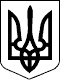 У К Р А Ї Н АСАМГОРОДОЦЬКА СІЛЬСЬКА РАДАВІННИЦЬКОЇ ОБЛАСТІ сесія 8 скликання__січня 2022 року                                                                село СамгородокПроект Р І Ш Е Н Н Я №  / = - 8Про затвердження  технічної документації із землеустрою щодо встановлення (відновлення) меж земельних ділянок в натурі (на місцевості) та передачу земельних ділянок у власність гр. Павлюку В.М.  Розглянувши  технічну документацію із землеустрою щодо встановлення (відновлення)  меж земельних ділянок в натурі (на місцевості) гр. Павлюка Володимира Миколайовича, що проживає в селі Журбинці по вул. Лугова, буд. 15,  Вінницької області, керуючись ст. ст. 12, 117, 118, 121, 122, 126, 186 Земельного кодексу України, ст. 55 Закону України «Про землеустрій», ч.1 п.34 ст. 26 Закону України «Про місцеве самоврядування в Україні», сесія Самгородоцької сільської ради                                                    В И Р І Ш И Л А :Затвердити технічну документацію із землеустрою щодо встановлення (відновлення) меж земельних ділянок в натурі (на місцевості), гр. Павлюку Володимиру Миколайовичу для будівництва і обслуговування житлового будинку, господарських будівель та споруд площею 0,2500 га, в с. Журбинці по вул. Лугова, буд. 15 Вінницької області та для ведення особистого селянського господарства площею 0,3376 га в с. Журбинці по вул. Лугова Вінницької області.Передати гр. Павлюку Володимиру Миколайовичу у приватну власність 0,5876 га земель, в тому числі 0,2500 га для будівництва і обслуговування житлового будинку, господарських будівель і споруд в с Журбинці по вул. Лугова, буд. 15, кадастровий номер 0521482000:01:004:0240 та 0,3376 га для ведення особистого селянського господарства в с. Журбинці по вул. Лугова, кадастровий номер 0521482000:01:004:0239.Зобов’язати гр. Павлюка Володимира Миколайовича здійснити державну реєстрацію права приватної власності на земельні ділянки у встановленому законодавством порядку. Контроль за  виконанням  рішення покласти на постійну комісію з питань земельних відносин, природокористування, планування території, будівництва, архітектури, охорони пам’яток, історичного середовища та благоустрою.Сільський голова:                                  С. Я. ЛановикШевчук Л.Олійник Н.Савчук Ю.Сауляк О.Ліневич В. 